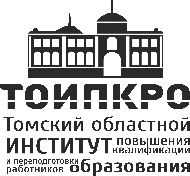 Областное государственное бюджетное учреждение дополнительного профессионального образования «Томский областной институт повышения квалификации и переподготовки работников образования» (ТОИПКРО)Кафедра непрерывного повышения педагогического мастерства и методического сопровождения педагоговИНФОРМАЦИОННОЕ ПИСЬМОНачинается регистрация на внеплановые внебюджетные очные с использованием дистанционных образовательных технологий курсы повышения квалификации «Профессиональные аспекты деятельности тренеров-преподавателей ДЮСШ и СДЮСШОР в условиях реализации Федеральных стандартов» (по видам спорта) (20 часов)Приглашаются:Тренеры-преподаватели ДЮСШ,Тренеры-преподаватели СДЮСШОР.В программе: правовые и нормативные основы организации учебного процесса, обеспечение безопасности образовательного процесса в области охраны труда и соблюдение техники безопасности, оказание первой помощи, организация обучения с использованием электронных образовательных ресурсов, психоэмоциональная подготовка участников образовательного процесса, основы валеологии.Сроки: 18.05.2020 – 22.05.2020Начало занятий: 18.05.2020 с 14.00Стоимость обучения: 2060 рублейЗаявки принимаются по электронной почте: blank-vladimir@mail.ruВ заявке необходимо указать:Фамилию, имя, отчество тренера-преподавателя,Полное наименование образовательного учреждения,Контактный адрес электронной почты и телефон,Способ оплаты курсов (договор с физическим или юридическим лицом).Для зачисления на курсы и оформление документов на оплату необходимо иметь реквизиты образовательного учреждения в электронном виде, а также:Паспорт (1 страница и прописка);Диплом об образовании;Свидетельство о смене фамилии (если в паспорте и дипломе разные).Справки по телефону 8-923-401-71-13, Бланк Владимир Сергеевич, старший преподаватель кафедры непрерывного повышения профессионального мастерства и методического сопровождения педагогов.